Autismecenter Storstrøm
Bestilling af pædagogisk vejledning
______________________________________________________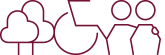 Bestiller:						      Dato:     /     20__
Opgave:
Barn/ung:
Værge / forældre / institution:
Bemærkninger/beskrivelse af opgave:Bemærk: Alle felter skal udfyldes. Skema modtages kun via sikker mail autismecenter@vordingborg.dkDer skal sendes ét skema pr. opgave.
Kommune:Adresse:Afdeling:Sikker mail:Sagsbehandler:Telefon:EAN nr.CVR nr. Pædagogisk vejledningAntal timer: Kørsel (statens højeste takst) Status ønskes efter afsluttet forløbBemærk: ved status efter pædagogisk vejledning, trækkes én time fra det bevilgede antal timer.Navn:Adresse:Cpr.nr.Mobiltelefon:Navn / institution: Forældre      Værge      InstitutionCpr.nr.:Adresse:Mobiltelefon:Evt. sikker mail:____________________________________________________________________________________________________________________________________________________________________________________________________________________________________________________________________________________